Publicado en Serres de Pals el 30/07/2018 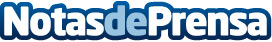 La moda sostenible llega al White Summer de la mano de allSistersallSisters la marca nacida de la pasión por el océano y la cultura surf made in Barcelona estará presente del 4-26 agosto en el festival White Summer en Serres de Pals, Costa Brava, con sus trajes de baño eco-friendlyDatos de contacto:SUSANA BALADONota de prensa publicada en: https://www.notasdeprensa.es/la-moda-sostenible-llega-al-white-summer-de-la Categorias: Moda Sociedad Cataluña Entretenimiento Ecología Eventos Consumo http://www.notasdeprensa.es